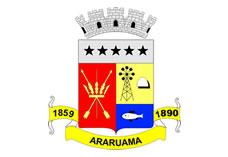 ESTADO DO RIO DE JANEIROPrefeitura Municipal de AraruamaSecretaria Municipal de SAÚDEFUNDO MUNICIPAL DE SAÚDEEXTRATO DE CONTRATO DE PRESTAÇÃO DE SERVIÇO DE Nº.019/SESAU/2020PARTES: MUNÍCIPIO DE ARARUAMA E SECRETARIA MUNICIPAL DE SAÚDE – SESAU (CONTRATANTE) e EDNA ROSA NETO SICILIANO & CIA LTDA ME- CNPJ nº. 07.579.818/0001-50- CONTRATADA).OBJETO: O presente contrato tem por objeto a “ Contratação emergencial visando a contratação de empresa especializada na prestação de locação de tenda, banheiro químico, base de palco e octanorme, incluindo transporte, mão de obra, materiais, acessórios, montagem e instalação, visando atender a triagem quanto às pessoas com sintomas/contaminação de coronavirus – COVID-19, e, em consonância com o Decreto Municipal de nº.65 de 21/03/2020, pelo período de 30 dias, conforme teor descrito nos autos do processo administrativo de nº.12.800/2020, que com seus demais anexos, integram este termo, independente de transcrição, para todos os fins de efeitos legais. FUNDAMENTAÇÃO:  Inciso IV, do art. 24 da Lei nº.8.666/93.VIGÊNCIA DO CONTRATO: O prazo de vigência do Contrato será de 30 (trinta) dias, a contar da data de assinatura contratual, podendo ser prorrogado, com fulcro no artigo 57 da Lei nº.8.666/93. VALOR: R$75.000,60 (setenta e cinco mil e sessenta centavos), e as despesas deste contrato correrão à conta da Dotação Orçamentária do Programa de Trabalho de nº.04.001.001.10.122.0046.2030, Elemento de Despesa nº. 33.90.39.12.00, Empenho nº.00256/2020, Ficha nº.00718, Fonte de Recursos nº.353 – TRANSFERÊNCIA MACAH – COVID-19.DATA DA CELEBRAÇÃO:  16 de abril de 2020.